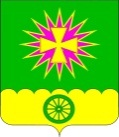 АДМИНИСТРАЦИЯ Нововеличковского сельского поселения  Динского района ПОСТАНОВЛЕНИЕОт  23.12.2019                                                                			№ 324 станица НововеличковскаяОб утверждении муниципальной программы«Поддержка малого и среднего предпринимательства в Нововеличковском сельском поселении» на 2020 годВ соответствии с Федеральным законом от 06.10.2003 г. № 131-ФЗ «Об общих принципах организации местного самоуправления в Российской Федерации», Федеральным законом от 24.07.2007 г. № 209-ФЗ «О развитии малого и среднего предпринимательства в Российской Федерации», руководствуясь уставом Нововеличковского сельского поселения, в целях осуществления поддержки малого и среднего предпринимательства в Нововеличковском сельском поселении п о с т а н о в л я ю:1.  Утвердить  муниципальную  программу  «Поддержка  малого  и среднего  предпринимательства  в  Нововеличковском  сельском  поселении»  на 2020 год (прилагается).2. Отделу финансов и муниципальных закупок администрации Нововеличковского сельского поселения Динского района (Вуймина) предусмотреть финансирование расходов по муниципальной программе в пределах средств, утвержденных в бюджете на эти цели, и обеспечить ее выполнение.3. Отделу по общим и правовым вопросам администрации Нововеличковского сельского поселения Динского района (Калитка) разместить постановление на официальном сайте Нововеличковского сельского поселения Динского района в сети Интернет.4. Контроль за исполнением постановления оставляю за собой.5. Постановление вступает в силу со дня его подписания.Глава Нововеличковского сельского поселения                                                                              Г.М.Кова Приложениек постановлению администрации Нововеличковского сельскогопоселения Динского районаот ____________ № ______МУНИЦИПАЛЬНАЯ ПРОГРАММА«Поддержка малого и среднего предпринимательства в Нововеличковском сельском поселении» на 2020 годы»ПАСПОРТ муниципальной программы «Поддержка малого и среднего предпринимательства в Нововеличковском сельском поселении» на 2020 годыОбоснование необходимости разработки ПрограммыВ сфере содействия в развитии сельскохозяйственного производства, малого и среднего предпринимательства Нововеличковского сельское поселения имеются проблемы, устранение которых возможно с использованием программно-целевого метода:- остаются недоступными общеэкономические и специализированные консультации для субъектов малого и среднего предпринимательства;- недостаточен спрос на продукцию субъектов сельскохозяйственного производства малого и среднего предпринимательства;- сохраняется недостаток квалифицированных кадров у субъектов сельскохозяйственного производства, малого и среднего предпринимательства.Настоящая Программа, направленная на достижение целей в развитии сельскохозяйственного производства, малого и среднего предпринимательства в Нововеличковском сельском поселении в составе муниципального образования Динской район, позволит согласовать и скоординировать совместные действия органов местного самоуправления, финансовых институтов, предпринимательских структур, общественных и образовательных организаций по развитию системы малого и среднего предпринимательства в Нововеличковском сельском поселении.Цели и основные задачи Программы  Основными целями Программы являются:             - повышение темпов в развития сельскохозяйственного производства, малого и среднего предпринимательства как одного из факторов социально-экономического развития муниципального образования Нововеличковского сельского поселения;             - увеличение доли участия субъектов сельскохозяйственного производства, малого и среднего предпринимательства в формировании всех составляющих валового продукта Нововеличковского сельского поселения в составе муниципального образования Динской район (производство товаров, оказание услуг, чистые налоги);  - повышение социальной эффективности деятельности субъектов сельскохозяйственного производства, малого и среднего предпринимательства (рост численности занятых в сфере предпринимательства, рост средних доходов и повышение уровня социальной защищенности работников малых и средних предприятий);  - обеспечение конкурентоспособности продукции, товаров, услуг субъектов сельскохозяйственного производства, малого и среднего предпринимательства.       Задачи Программы определяются ее конечной целью и заключаются в создании благоприятной среды, способствующей активизации предпринимательской деятельности, созданию новых рабочих мест и повышению благосостояния вовлеченных в предпринимательство широких слоев населения.3. Сроки реализации ПрограммыСрок реализации Программы – 2020 годПеречень  мероприятий ПрограммыМетодика оценки эффективности реализации муниципальной программы	5.1. Оценка эффективности реализации муниципальной программы проводится ежегодно, согласно Приложения № 5 к Порядку принятия решения о разработке, формирования, реализации и оценки эффективности муниципальных программ Нововеличковского сельского поселения Динского района, утвержденного постановлением администрации Нововеличковского сельского поселения Динского района от 09.06.2016 № 293 (далее – Приложение № 5 к Порядку).Результаты оценки эффективности реализации муниципальной программы представляются ее координатором в составе ежегодного доклада о ходе реализации муниципальной программы и оценке эффективности ее реализации.5.2.Оценка эффективности реализации муниципальной программы осуществляется в два этапа по следующему алгоритму:- осуществляется оценка степени реализации основных мероприятий, входящих в состав муниципальной программы, согласно п.2 Приложения № 5 к Порядку.- осуществляется эффективность использования финансовых средств, согласно п.4 Приложения № 5 к Порядку.- осуществляется оценка степени достижения целей и решения задач муниципальной программы, согласно п.7 Приложения № 5 к Порядку.В результате осуществления Программы ожидается:-	количественное увеличение основных социально-экономических показателей, характеризующих развитие сельскохозяйственного производства, малого и среднего предпринимательства в Нововеличковском сельском поселении:-	увеличение количества субъектов предпринимательства;-	рост числа работающих в сфере сельскохозяйственного производства, малого и среднего предпринимательства;-	увеличение доли малых и средних предприятий от числа юридических лиц.6. Механизм реализации Программы и контроль за ее выполнением	Механизм реализации Программы предполагает закупку товаров, работ, услуг для обеспечения муниципальных нужд в соответствии с Федеральным законом от 5 апреля 2013 года № 44-ФЗ «О контрактной системе в сфере закупок товаров, работ, услуг для обеспечения государственных и муниципальных нужд».	Муниципальная программа реализуется посредством выполнения основных мероприятий в составе, объемах и сроках, предусмотренных ею.	Текущее управление муниципальной программой осуществляет ее координатор, который:- обеспечивает разработку муниципальной программы, ее согласование с участниками муниципальной программы;- формирует структуру муниципальной программы и перечень участников муниципальной программы;- организует реализацию муниципальной программы, координацию деятельности участников муниципальной программы;- разрабатывает в пределах своих  полномочий  проекты муниципальныхПравовых  актов, необходимых для выполнения муниципальной программы;- принимает решение о необходимости внесения в установленном порядке изменений в муниципальную программу;- несет ответственность за достижение целевых показателей муниципальной программы;- осуществляет подготовку предложений по объемам и источникам финансирования реализации муниципальной программы на основании предложений участников муниципальной программы;- разрабатывает формы отчетности для участников муниципальной программы, необходимые для осуществления контроля за выполнением муниципальной программы, устанавливает сроки их предоставления;- проводит мониторинг реализации муниципальной программы и анализ отчетности, представляемой участниками муниципальной программы;- представляет в финансовый отдел администрации Нововеличковского сельского поселения отчетность, необходимую для осуществления контроля за реализацией муниципальной программы;- ежегодно проводит оценку эффективности муниципальной программы; 	готовит ежегодный доклад о ходе реализации муниципальной программы и оценке эффективности ее реализации (далее - доклад о ходе реализации муниципальной программы);- организует информационную и разъяснительную работу, направленную на освещение целей и задач муниципальной программы в печатных средствах массовой информации, на официальном сайте;- обеспечивает размещение на официальном сайте утвержденной муниципальной программы в актуальной редакции, а также информации о ходе реализации и достигнутых результатах муниципальной программы;- осуществляет   иные     полномочия, 	 установленные муниципальной программой.Муниципальный заказчик:-заключает муниципальные контракты в установленном законодательством порядке согласно Федеральному закону от 5 апреля 2013 года № 44-ФЗ «О контрактной системе в сфере закупок товаров, работ, услуг для обеспечения государственных и муниципальных нужд»,- проводит анализ выполнения мероприятия; - несет ответственность за нецелевое и неэффективное использование выделенных в его распоряжение бюджетных средств; 	- осуществляет согласование с координатором муниципальной программы возможных сроков выполнения мероприятия, предложений по объемам и источникам финансирования.	Главный распорядитель (распорядитель) бюджетных средств в пределах полномочий, установленных бюджетным законодательством Российской Федерации:- обеспечивает результативность, адресность и целевой характер использования бюджетных средств в соответствии с утвержденными ему бюджетными ассигнованиями и лимитами бюджетных обязательств;- осуществляет иные полномочия, установленные бюджетным законодательством Российской Федерации.Исполнитель:- обеспечивает реализацию мероприятия и проводит анализ его выполнения;- представляет отчетность координатору муниципальной программы о результатах выполнения основного мероприятия программы;- осуществляет иные полномочия, установленные муниципальной программой.Начальник отдела ЖКХ,малого и среднего бизнеса							В.В.ТокаренкоПриложениек Паспорту муниципальной  программы «Поддержка малого и среднего предпринимательства в Нововеличковском сельском поселении» на 2020 годПеречень основных мероприятий муниципальной программы  «Поддержка малого и среднего предпринимательства в Нововеличковском сельском поселении» на 2020 годы Начальник отдела ЖКХ,малого и среднего бизнеса							В.В.ТокаренкоКоординатор муниципальной программыНачальник отдела ЖКХ, малого и среднего бизнеса администрация Нововеличковского сельского поселенияУчастники муниципальной программыОтдел ЖКХ, малого и среднего бизнеса администрация Нововеличковского сельского поселенияЦели муниципальной программыСоздание условий для развития малого и среднего предпринимательства в Нововеличковском сельском поселении. Задачи муниципальной программыСоздание условий для развития малого и среднего предпринимательства, увеличения числа предприятий малого и среднего предпринимательства, развития налогооблагаемой базы. Перечень целевых показателей муниципальной программы- создание условий для развития малого и среднего предпринимательства;- увеличение числа предприятий малого и среднего предпринимательства;- развитие налогооблагаемой базы;- укрепление социального статуса и повышение престижа предпринимательства;- поддержка хозяйственной самостоятельности граждан;- развитие социального партнерства, защита трудовых прав работников малых и средних предприятий и индивидуальных предпринимателей;- проведение семинаров, «круглых столов» для руководителей предпринимательстваЭтапы и сроки реализациимуниципальной программы2020 годОбъемы бюджетных ассигнований муниципальной программыбюджет Нововеличковского сельского поселения: 20,0 тыс.руб.Контроль за выполнениеммуниципальной программы- администрация Нововеличковского сельского поселения; - бюджетная комиссия Совета Нововеличковского сельского поселения№п/пНаименование мероприятийСрок выполненияИсполнительОжидаемый результат от реализации мероприятийОбъём финансирования, т.руб.1234581.Регулярное информирование предпринимателей о политике органов местного самоуправления по вопросам поддержки и содействия предпринимателей поселенияПостоянноАдминистрация Нововеличковского сельского поселенияУлучшение взаимодействия предпринимателей с органами местного самоуправления Нововеличковского сельского поселения Динского района.-2.Формирование положительного имиджа предпринимателей, популяризация достижений поселения предпринимателей в печатных изданиях, на сайте Нововеличковского сельского поселения Динского районаПостоянноАдминистрация Нововеличковского сельского поселенияУлучшение общественного мнения о предпринимателях-3.Организация взаимодействия со СМИ и сайтом поселенияПостоянноАдминистрация Нововеличковского сельского поселенияПовышение уровня информированности предпринимателей-4.Проведение совместно с банками информационно-разъяснительных  семинаров для предпринимателей по требованиям, предъявляемым кредитными организациями к документации при  получении кредита.ЕжегодноАдминистрация Нововеличковскогосельского поселенияРасширение доступа предпринимателей к кредитным ресурсам.-5.Проведение консультационных  семинаров, «круглых столов» для руководителей и предпринимательстваЕжегодноАдминистрация Нововеличковского сельского поселенияПовышение грамотности жителей поселения по вопросам предпринимательства20,06.Консультирование жителей поселения желающих заняться предпринимательской деятельностьюПостоянноАдминистрация Нововеличковского сельского поселенияСовет предпринимателейПовышение грамотности  жителей поселения по вопросам предпринимательства-7.Пропаганда предпринимателей среди молодежиПостоянноАдминистрация Нововеличковского сельского поселенияСовет предпринимателейВовлечение молодежи в предпринимательскую деятельность-8.Организация участия предпринимателей в выставках- ярмарках местного, районного, краевого уровней.По мере организации мероприятийАдминистрация Нововеличковского сельского поселенияСодействие в продвижении качественных товаров и услуг предпринимательства Нововеличковского сельского поселения.-9.Организация работы координационных или совещательных органов при главе Нововеличковского сельского поселенияпо мере обращения предпринимателей Администрация Нововеличковского сельского поселенияКоординация и взаимодействие бизнеса и власти. Сокращение административных барьеров. Оперативное решение актуальных проблем.-10.Привлечение малых и средних предприятий к выполнению заказов на поставку товаров и услуг для муниципальных нуждПо мере организации проведения торговАдминистрация Нововеличковского сельского поселенияУчастие предпринимателей в выполнении муниципального заказа-11.Анализ развития сельскохозяйственного производства, малого и среднего предпринимательства на территории Нововеличковского сельского поселения ЕжегодноАдминистрация Нововеличковского  сельского поселенияОпределение векторов и тенденций развития предпринимательства-12.Анкетирование предпринимателей для выявления существующих проблем и тенденций развитияЕжегодноАдминистрация Нововеличковского сельского поселенияВыявление насущных проблем  предпринимательства-13.Проведение акции «телефон доверия»ЕжеквартальноАдминистрация Нововеличковского сельского поселенияОбеспечение защиты предпринимателей от противоправных действий-14.Организация и проведение праздника «День российского предпринимательства»ЕжегодноАдминистрация Нововеличковского  сельского поселенияПропаганда популяризации предпринимательского движения-15.Проведение ежегодного праздника «Лучший предприниматель Нововеличковского сельского поселения»ЕжегодноАдминистрация Нововеличковского сельского поселенияСовет предпринимателейВыявление лучшегопредпринимателя не менее, чем по 5 номинациям-16.Содействие деятельности Совета предпринимателейПостоянноАдминистрация Нововеличковского  сельского поселения-17Организация конкурса по украшению объектов потребительской сферы в новогодней тематикеноябрьАдминистрация Нововеличковского  сельского поселенияВыявление лучших предпринимателей -ИТОГО20,0№п/пНаименование мероприятияИсточники финансированияОбъем финансирования, всего,тыс. руб.2020 год Непосредственный результат реализации мероприятияУчастник подпрограммы 12347891.Проведение консультационных  семинаров, «круглых столов» для руководителей и предпринимательства, приобретение наглядных пособий, литературывсего20,020,01.Проведение консультационных  семинаров, «круглых столов» для руководителей и предпринимательства, приобретение наглядных пособий, литературыместный бюджет20,020,0- создание условий для развития малого и среднего предпринимательства;- увеличение числа предприятий малого и среднего предпринимательства;- развитие налогооблагаемой базы;- укрепление социального статуса и повышение престижа предпринимательства;- поддержка хозяйственной самостоятельности граждан;- развитие социального партнерства, защита трудовых прав работников малых и средних предприятий и индивидуальных предпринимателей. Отдел ЖКХ, малого и среднего бизнеса администрации Нововеличковского сельского поселения1.Проведение консультационных  семинаров, «круглых столов» для руководителей и предпринимательства, приобретение наглядных пособий, литературыкраевой бюджет----1.Проведение консультационных  семинаров, «круглых столов» для руководителей и предпринимательства, приобретение наглядных пособий, литературыфедеральный бюджет----1.Проведение консультационных  семинаров, «круглых столов» для руководителей и предпринимательства, приобретение наглядных пособий, литературывнебюджетные источники----ИтогоВсего20,020,0местный бюджет20,020,0--краевой бюджет----федеральный бюджет----внебюджетные источники----